CIÊNCIAS     ATIVIDADES6º ANO1) Analise a imagem.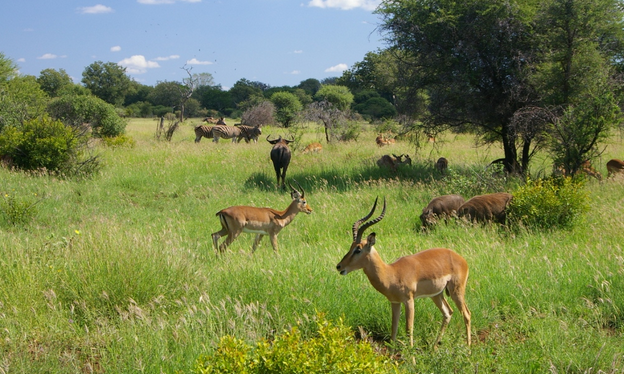 Responda.a) Quais são os componentes vivos e não vivos desse ambiente?b) Os seres vivos que aparecem na imagem interagem entre si? Explique e exemplifique.2) A Terra é formada por diferentes componentes e reúne condições adequadas para a vida como a conhecemos.a) Quais são esses componentes? O que os compõe? b) Quais são as condições adequadas para manter a vida no planeta? RESPOSTAS 6º ano 1)a) vivos- animais e plantas      não vivos – solo, ar, nuvens, luz e calor.b) SIM. Existe uma relação, os seres vivos dependem uns dos outros. Exemplo: cadeia alimentar. 2) a) Atmosfera- todo o ar.    Hidrosfera- toda a água presente nos oceanos, rios, lagos, ou seja, nos ambientes aquáticos.    Litosfera – rochas e solo.    Biosfera – todos os seres vivos.b) Temperatura ideal, água líquida em abundância e atmosfera com gases como o oxigênio.7ª ANO 1) Muitas pessoas não sabem diferenciar corretamente o que é um ser vivo de um ser não vivo, entretanto, os organismos vivos apresentam características marcantes que permitem essa diferenciação. Uma dessas características é a capacidade de responder a estímulos, uma capacidade denominada de:a) percepção.b) flexibilidade.c) complexidade.d) reprodução.e) metabolismo.2) Marque x na alternativa correta:a- Os seres que fabricam o seu próprio alimento são chamados de:(  x  ) autótrofos              (    ) heterótrofosb- A sucessão de fases na vida de um ser vivo é:(   x ) ciclo vital                (    ) metamorfosec- A baleia, o homem e o cachorro se reproduzem:(    ) assexuadamente         (  x  ) sexuadamented- A unidade fundamental dos seres vivos é:(    ) citoplasma               ( x   ) célulae- São seres que são formados por muitas células.(  x  ) unicelulares             (    ) pluricelularesf- Apenas as células de bactérias, algas, fungos e plantas apresentam uma (um):(  x  ) parede celular                (    ) núcleog- A função do núcleo da célula está relacionada a:(    ) a respiração            (  x  ) a reproduçãoh- O material genético fica disperso no citoplasma nas células :(    ) eucariontes     (  x  ) procariontesi- A produção de energia das células é realizada :( x   ) pelas mitocôndrias   (    ) pelo DNARESPOSTAS 7º ano 1) Letra a2) respostas marcadas com x nas questões.8º ANO1) Dos constituintes celulares a seguir relacionados, qual está presente somente nos eucariontes e representa um dos critérios utilizados para distingui-los dos procariontes?a) DNA.b) Membrana celular.c) Ribossomo.d) Envelope nuclear.e) RNA.2) Podemos dizer que o núcleo de uma célula eucariótica possui quatro componentes básicos. São eles:a) envelope nuclear, RNA, DNA e nucleossomo.b) DNA, nucleossomo, histonas e nucleoplasma.c) envelope nuclear, material genético, nucléolo e nucleoplasma.d) carioteca, DNA, nucléolo e nucleossomo. RESPOSTAS 8º ano 1) letra d2) letra c